We Can! Book 1 Unit 1: My Friends 1. Listen and number.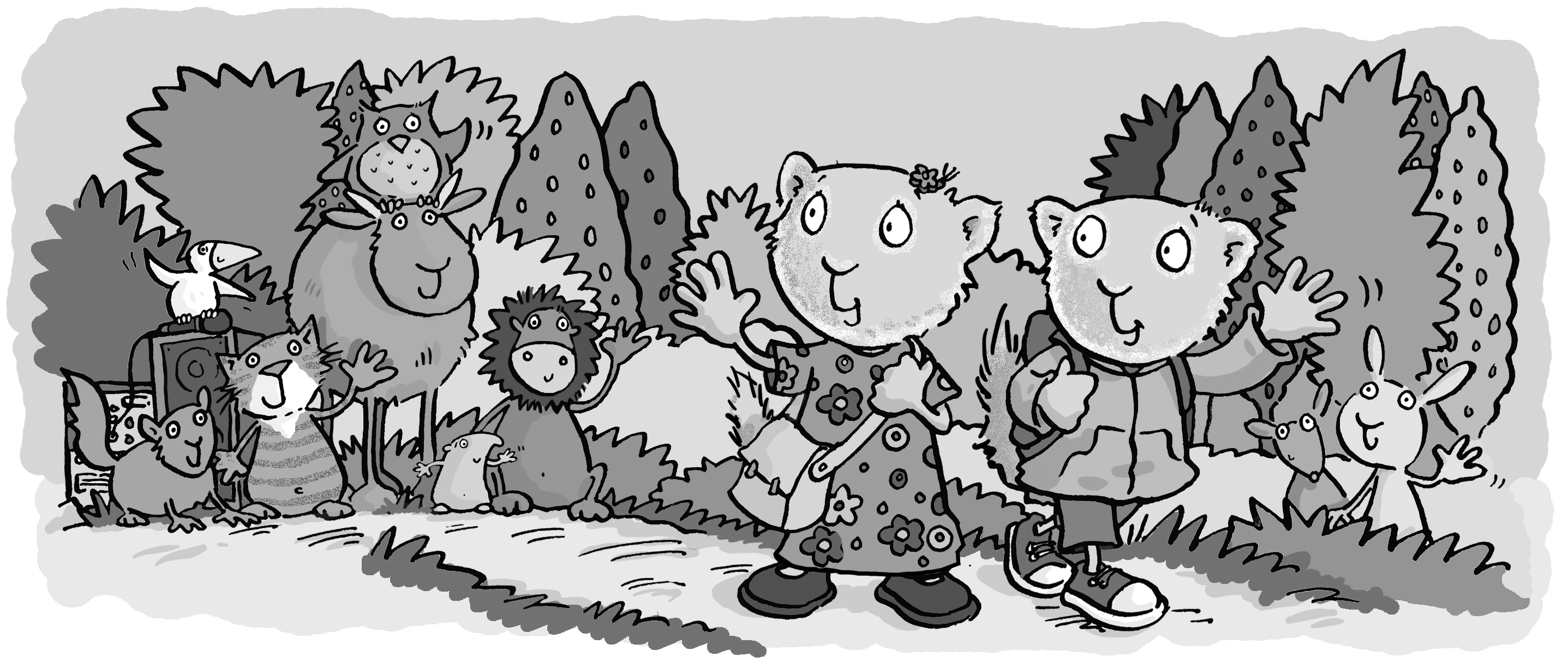 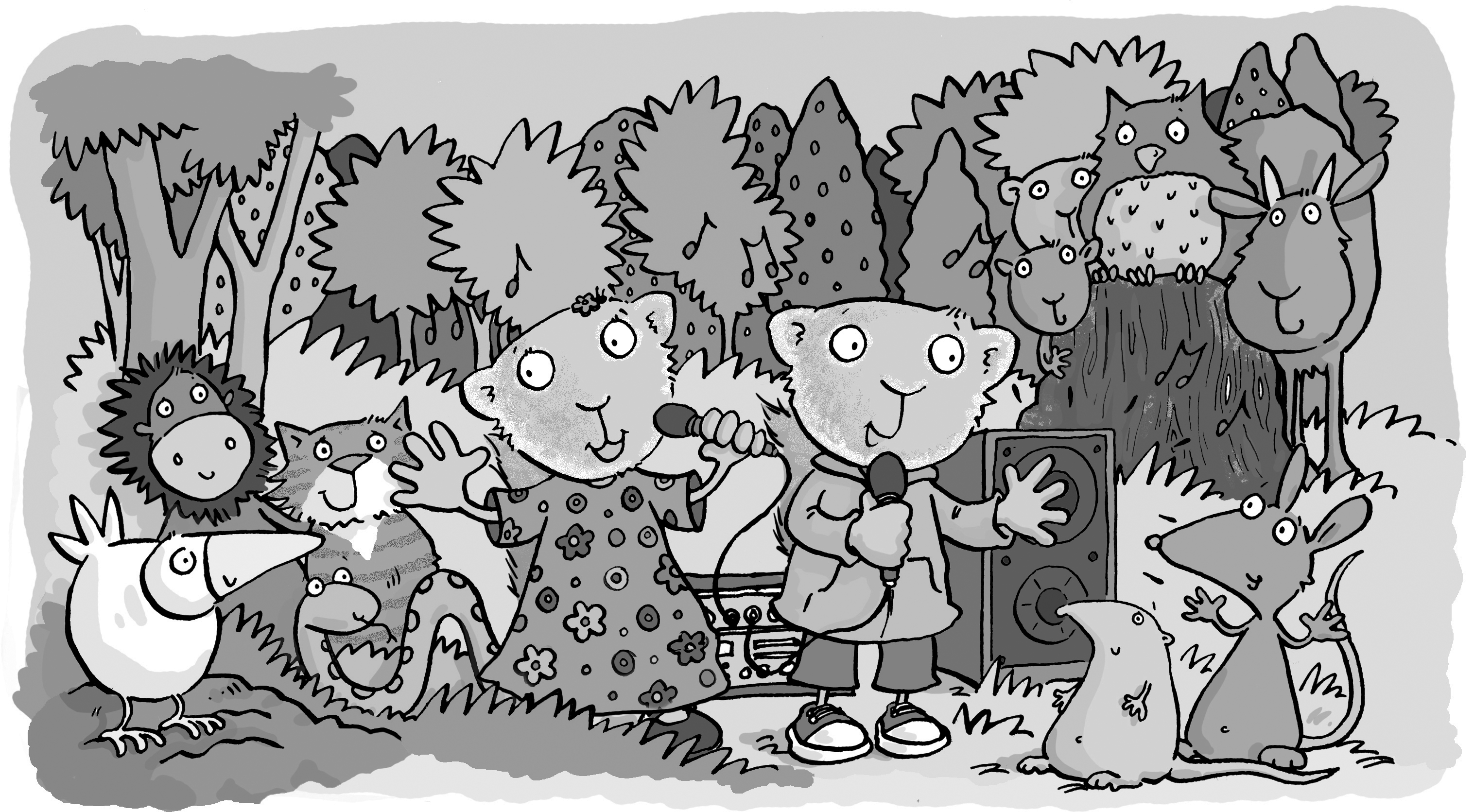 2. Make a name card. Write your name and draw.3. Listen and color. Then trace.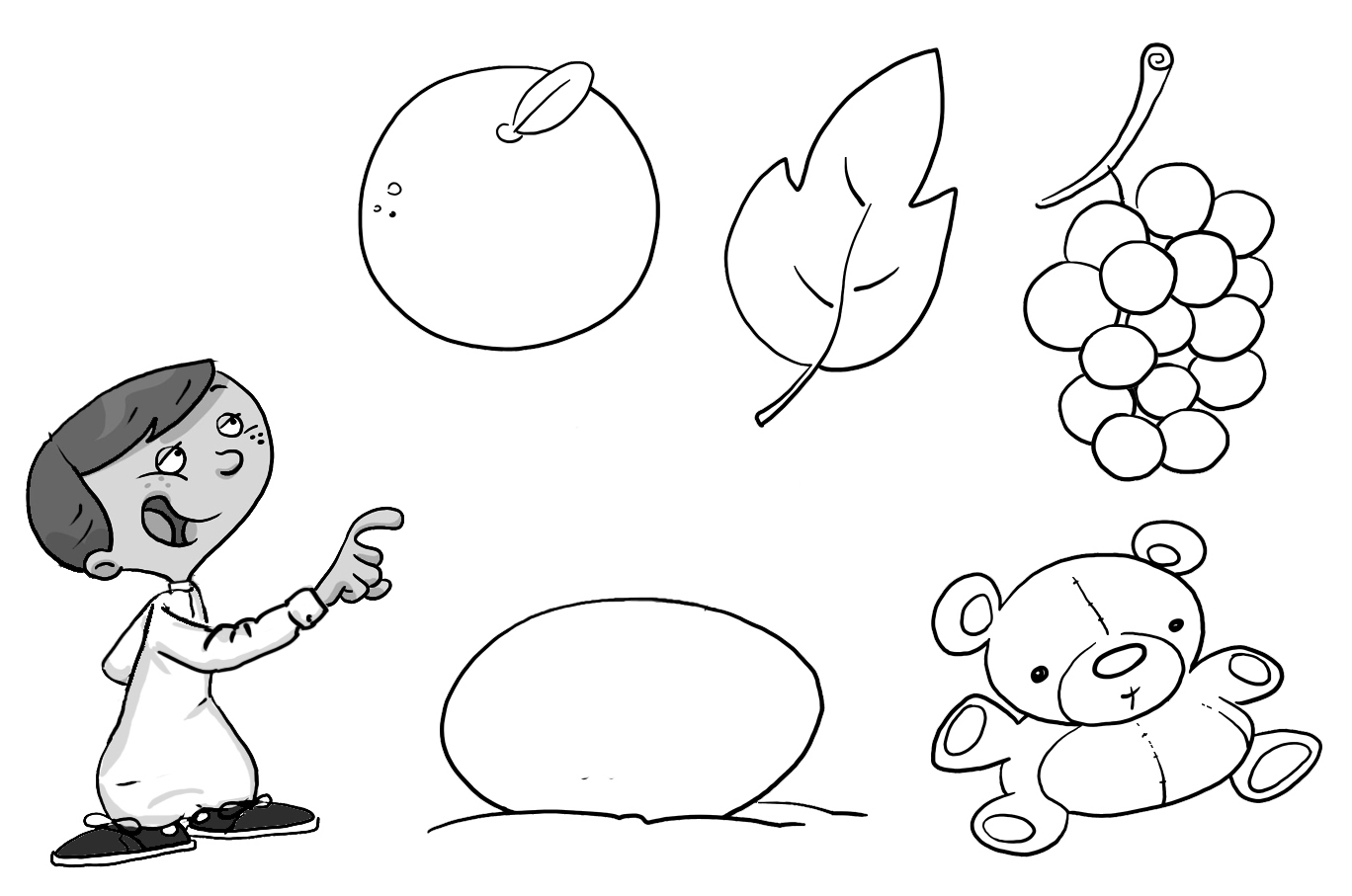 orange		green		purplewhite		brownMy name’s ____________________________This is my name card. 